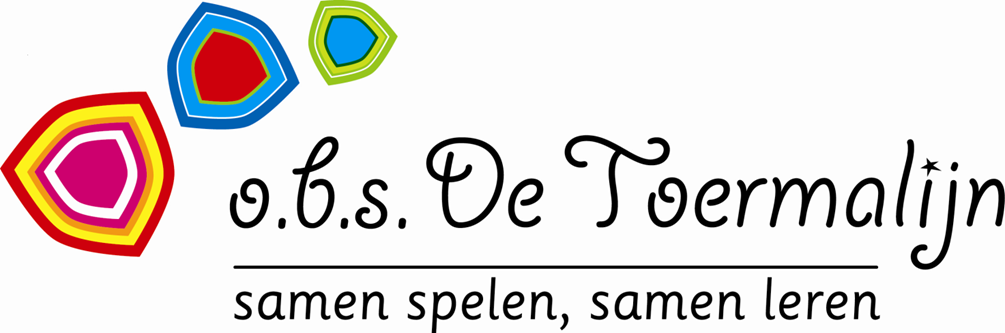 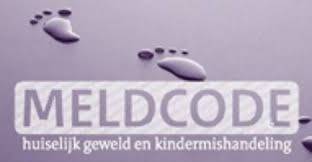 Richtlijn voor het signaleren en handelenbij vermoedens van kindermishandelingHet kader van deze richtlijnSinds 1 juli 2013 zijn beroepskrachten verplicht de Meldcode Kindermishandeling te gebruiken bij vermoedens van geweld in huiselijke kring. Dit geldt voor alle professionals die met jeugdigen werken, zoals in de (jeugd) gezondheidszorg, het onderwijs, de kinderopvang, de jeugdzorg, de maatschappelijke ondersteuning en voor politie en justitie.  Gebruik van een meldcode geeft professionals houvast bij het signaleren en in gang zetten van interventies, opdat de mishandeling stopt. Professionals worden verplicht om zich, zo nodig, te scholen in het gebruik van de Meldcode.De meldcode huiselijk geweld en kindermishandeling heeft betrekking op alle vormen van kindermishandeling en geweld in de huiselijke situatie. Tot kindermishandeling wordt ook gerekend het getuige zijn van huiselijk geweld.De meldcode heeft als doel jeugdigen, die te maken hebben met een vorm van geweld of mishandeling, snel passende hulp te bieden, zodat een einde komt aan de bedreigende situatie. Hiertoe biedt de meldcode stappen en handvatten aan professionals voor signalering en het verdere handelen bij (vermoedens van) huiselijk geweld en kindermishandeling.Met de wetgeving Passend onderwijs en de verplichte meldcode hebben leerkrachten de verantwoordelijkheid om te signaleren en te handelen. Zij moeten daarom ‘signaalgevoelig’ en ‘aanpakbereid’ zijn. Het kind heeft recht op hulp en bescherming (Nederlands Jeugdinstituut, 2016).Populatie en prevalentieIn 2010 zijn in Nederland bijna 11900 kinderen en jongeren van 0 tot 18 jaar blootgesteld aan een vorm van kindermishandeling. Het gaat hierbij om ruim 3% van het totaal aan kinderen/jongeren. Recentere gegevens ontbreken vooralsnog. (www.nji.nl)Op De Toermalijn zitten op 1-10-2017, 260 leerlingen. Geschat wordt dus dat er ongeveer 8 leerlingen per jaar op onze school te maken (kunnen) hebben met een vorm van kindermishandeling.In de gemeente Nissewaard zijn meer risicofactoren voor kindermishandeling aanwezig dan gemiddeld in Nederland. Het aantal kinderen dat in 2017 opgroeit in armoede is in Nissewaard iets hoger dan gemiddeld (14,9% tegenover 13%).Daarnaast leven er meer kinderen in uitkeringsgezinnen (8,95% tegenover 6,58%) en is de score op veiligheid 4,3 punten lager dan het landelijk gemiddelde. Het aantal kinderen dat onder toezicht staat van jeugdbescherming is 9,7% ten opzichte van 8,9% landelijk.Nissewaard is 11-13% van de bevolking laaggeletterd (waarstaatjegemeente.nl).Op De Toermalijn heeft echter 17 % (ongeveer 44 ) leerlingen  laagopgeleide ouders.Daarnaast is op de leefbarometer.nl te vinden dat de wijk Akkers waarin De Toermalijn staat en ongeveer 80 % van onze leerlingen woont, gemarkeerd is als een wijk met een zwak genormeerde leefbaarheidssituatie.De taak van de aandachtsfunctionaris op De ToermalijnDe aandachtsfunctionaris heeft als taak om de meldcode bekend te maken en in te voeren op de school. In het vervolg zal de aandachtsfunctionaris zorgen dat de richtlijn en de meldcode up-to-date en levend blijven binnen de organisatie.De aandachtsfunctionaris op De Toermalijn maakt deel uit van SOT (school ondersteunings- team), denkt mee en adviseert daarom altijd in de stappen 4 t/m 9. Wanneer leerkrachten vragen hebben naar aanleiding van signalen (in stap 1, 2 of 3) kunnen zij op eigen initiatief de aandachtsfunctionaris consulteren. De aandachtsfunctionaris signaleert echter ook zelf tijdens observaties, groeps- en leerlingbesprekingen.SISADe Toermalijn is aangesloten bij, en maakt gebruik van SISA. SISA staat voor Signaleren en Samenwerken, maar ook voor Samenwerking Instrument Sluitende Aanpak. Het is een computersysteem waarin professionals kunnen aangeven dat zij betrokken zijn bij een kind/jongere van 0 tot en met 23 jaar en zich zorgen maken. In het systeem wordt bijgehouden welke professionals op hetzelfde moment bij het kind betrokken zijn. Er staat geen inhoudelijke informatie in het systeem. Wanneer er meerdere instanties betrokken zijn, ontstaat er een match en kunnen professionals met elkaar afstemmen om de best mogelijke begeleiding voor een kind te bieden.School informeert ouders wanneer er een signaal in SISA wordt afgegeven. Wanneer de school vervolgens inhoudelijke informatie wil delen met een andere professional wordt er eerst toestemming aan ouders gevraagd voor het delen van de informatie (www.sisa.nl).Veilig Thuis en de gemeente NissewaardDe gemeente Nissewaard werkt op dit moment samen met alle partners aan het bevorderen van vroegsignalering en het gebruik van de meldcode kindermishandeling op de scholen. Er worden vanuit de gemeente trainingen verzorgd in het voorjaar van 2018 voor de aandachtsfunctionarissen en voor leerkrachten.Veilig Thuis werkt in de regio met een vast team van 6 mensen. Hierdoor zijn er korte lijntjes tussen de scholen en de medewerkers van Veilig Thuis. Veilig Thuis kan de school, indien nodig, informeren over hun werkwijze. Met Veilig Thuis kan, naast het doen van een melding wanneer er zorgen zijn over de veiligheid van een kind, contact opgenomen worden met de bureaudienst om anoniem inhoudelijk advies te vragen in een bepaalde casus. Ook bij groot risico of bij letsel kan direct contact opgenomen worden met de bureaudienst om advies te vragen of het letsel te laten beoordelen. Bij acuut gevaar moet 112 gebeld worden.Wanneer er vanuit de school een vraag is over het proces in een bepaalde casus, kan er gebruik gemaakt worden van het emailadres: Scholen@VeiligThuisRR.nl.Vanuit de PO-raad wordt een projectleider ‘Beweging tegen Kindermishandeling’ aangesteld voor de regio. Zodra de naam van deze projectleider bekend is, zal deze hier genoemd worden. Namen en contactgegevens* SOT, vaste deelnemers: intern begeleider, leerkracht, ouders, schoolbegeleider / orthopedagoogIndien wenselijk uit te breiden met: directeur, veiligheidscoördinator ????, schoolmaatschappelijk werker, jeugdarts, JOT* Veilig Thuis Rotterdam Rijnmond010-4128110 (telefoonnummer voor professionals in de regio), info@veiligthuisrr.nl, (of het landelijke nummer 0800-2000)De stappen van de meldcode op de ToermalijnBronnenNederlands Jeugdinstituut (2016). www.sisa.nl www.ggdrotterdamrijnmond.nlBijlagenNJI documenten: Signalen die zouden kunnen wijzen op kindermishandelingNJI document: ‘In gesprek met kind en ouders: een ‘lastig’ gesprek?SISA informatieblad voor scholen en flyer voor oudersMeer informatieDe lessenserie, trainingen en ondersteuning vanuit safeyousafeme.nlDe e-learningmodule van augeo.nlwww.stevigstaan.nlwww.sisa.nlwww.nji.nlwww.meldcode.nlwww.hetlock.nlwww.toolkitaandachtsfunctionaris.nlwww.veiligthuisrr.nlStappen in de ondersteuningsroute op de Toermalijn SpijkenisseWie is verantwoordelijkStappen van de landelijke, algemene meldcodeStap 1: De leerkracht observeert en signaleert. Deelt signalen evt. met duo-partner/vakleerkracht gym (met behulp van de signaleringslijst, zie bijlage).  Leerkracht Stap 1: In kaart brengen   van signalenStap 2:De leerkracht bespreekt de signalen met ouders, waarbij hij/zij checkt of ouders signalen herkennen en kunnen verklaren.De leerkracht maakt een notitie van het gesprek in Parnassys onder het kopje Oudercontact.LeerkrachtStap 3: Gesprek met de cliëntStap 3: Leerkracht deelt bovenstaande bevindingen bij zorg en vermoedens van kindermishandeling met de intern begeleiderLeerkrachtStap 2: Collegiale consultatie Stap 4: IB bespreekt  evt. de signalen anoniem met externen bv schoolbegeleider, SMW, VT, CJG, JOT, VTIntern BegeleiderStap 2: Collegiale consultatie en zo nodig raadplegen Veilig ThuisStap 5:Leden van het SOT bespreken de signalen met ouders in (volgens de richtlijnen uit het NJI document: In gesprek met kind en ouders: een ‘lastig’ gesprek) Er wordt door het SOT een signaal voor de leerling afgegeven in SISA. Ouders worden hierover geïnformeerd.Het SOT maakt notulen van het gesprek en zet dit in Parnassys onder het kopje SOT.Intern BegeleiderStap 3: Gesprek met de cliëntStappen in de ondersteuningsroute op de Toermalijn SpijkenisseWie is verantwoordelijkStappen van de landelijke, algemene meldcodeStap 6: Directie/ intern begeleider maakt een afweging met behulp van het afwegingskader (let op deze wordt per 01-01-2019 vanuit de overheid gewijzigd) of er advies moet ingewonnen worden en/of een melding gedaan moet worden bij Veilig Thuis.(Afwegen: telefonisch of schriftelijk). Wanneer dit nodig is doet SMW de melding. Ouders worden hierover geïnformeerd.Directeur/ Intern Begeleider/ SMWStap 4: (Multidisciplinair) wegen van signalenStap 5: Beslissen: melden bij Veilig Thuis en indien mogelijk hulp organiseren/biedenStap 7Het SOT organiseert hulp en/of  afgesproken acties op het gebied van nader onderzoek of ondersteuning en hulp voor de leerling, ouders en leerkracht worden uitgevoerd.Veilig thuis wordt door het SOT over bovenstaande geïnformeerd.Alle betrokkenenStap 5: Beslissen: melden bij Veilig Thuis en indien mogelijk hulp organiseren/biedenStap 8: Leerkracht en IB volgen de ontwikkeling van het kind en het gezin. Er vindt evaluatie plaats van geboden adviezen en uitgevoerde acties in het SOT.  Het gesprek wordt genotuleerd in Parnassys onder het kopje SOT.Leerkracht en intern begeleiderStap 5: Volgen en afsluitenStap 9:Het SOT signaleert eventuele knelpunten en deze worden besproken ten behoeve van beleidsadviezen, hulpverleningspartners, schoolbesturen en gemeenten.Aandachtsfunctionaris